Univerzita Karlova, Fakulta sociálních věd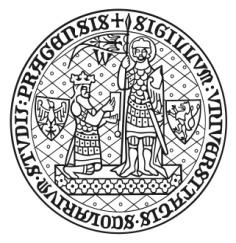 Žádost o nenávratnou finanční výpomoc  Jméno a příjmení: Datum narození:  Pracoviště:   Výše pracovního úvazku vůči FSV: Doba trvání pracovního poměru na FSV UK:   Výše požadovaného finanční výpomoci: Zdůvodnění žádosti: Bankovní spojení zaměstnance, na které fakulta zašle finanční výpomoc:Datum:     	 	          Podpis zaměstnance: ………………………..Vyjádření personálního referátu:   splňuje od      /   nesplňuje x)Datum: Vyjádření ekonomického oddělení:Datum: Vyjádření tajemníka fakulty:Datum: Vyjádření děkana fakulty:Datum: Potvrzení finanční účtárny o převzetí kopie žádosti ke zpracování a vyplacení částky:Datum: Potvrzení mzdové účtárny o převzetí kopie žádosti z důvodu zdanění a zanesení do mzdového listu zaměstnance:Datum: 